GTM Information:Please join my meeting from your computer, tablet or smartphone. 
https://global.gotomeeting.com/join/251812133 

Access Code: 251-812-133
ENDS: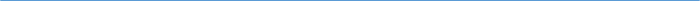 Barton Core Priorities/Strategic Plan Goals AGENDA/MINUTESAGENDA/MINUTESTeam NameAssessment Academy TeamDate11/13/2017Time1:00 – 2:00 pm.LocationS-139/GoToMeeting (Access Code: 251-812-133) FacilitatorFacilitatorJo HarringtonJo HarringtonJo HarringtonJo HarringtonJo HarringtonRecorderSarah Riegel Sarah Riegel Sarah Riegel Sarah Riegel Team membersTeam membersTeam membersTeam membersTeam membersTeam membersTeam membersTeam membersTeam membersTeam membersPresent  XAbsent   OPresent  XAbsent   OxRandy ThodeRandy ThodeoAnge SullivanxVic MartinVic MartinVic MartinxxElaine SimmonsxJo HarringtonJo HarringtonGuestsGuestsGuestsGuestsGuestsGuestsGuestsGuestsGuestsGuestsGuestsGuestsTopics/NotesTopics/NotesTopics/NotesTopics/NotesTopics/NotesTopics/NotesTopics/NotesTopics/NotesTopics/NotesTopics/NotesTopics/NotesReporterOAC Strategic Planning (Jo put this together)Barton’s Assessment Academy concept with be discussedRoll out Fall 2018This will enhance faculty relationships, professional developmentFocus on new hires – set expectations early onSelling point for employmentOnce faculty completes academy they will graduate, receive a pin and be Assessment Academy AmbassadorsCurriculum will be discussedLearn to look at data to make decisionsLearn what documentation looks likeLearn to condense/summarize informationFaculty will be well read on assessmentChallenges – scheduling (people at different locations) – ideally one group/classOAC Strategic Planning (Jo put this together)Barton’s Assessment Academy concept with be discussedRoll out Fall 2018This will enhance faculty relationships, professional developmentFocus on new hires – set expectations early onSelling point for employmentOnce faculty completes academy they will graduate, receive a pin and be Assessment Academy AmbassadorsCurriculum will be discussedLearn to look at data to make decisionsLearn what documentation looks likeLearn to condense/summarize informationFaculty will be well read on assessmentChallenges – scheduling (people at different locations) – ideally one group/classOAC Strategic Planning (Jo put this together)Barton’s Assessment Academy concept with be discussedRoll out Fall 2018This will enhance faculty relationships, professional developmentFocus on new hires – set expectations early onSelling point for employmentOnce faculty completes academy they will graduate, receive a pin and be Assessment Academy AmbassadorsCurriculum will be discussedLearn to look at data to make decisionsLearn what documentation looks likeLearn to condense/summarize informationFaculty will be well read on assessmentChallenges – scheduling (people at different locations) – ideally one group/classOAC Strategic Planning (Jo put this together)Barton’s Assessment Academy concept with be discussedRoll out Fall 2018This will enhance faculty relationships, professional developmentFocus on new hires – set expectations early onSelling point for employmentOnce faculty completes academy they will graduate, receive a pin and be Assessment Academy AmbassadorsCurriculum will be discussedLearn to look at data to make decisionsLearn what documentation looks likeLearn to condense/summarize informationFaculty will be well read on assessmentChallenges – scheduling (people at different locations) – ideally one group/classOAC Strategic Planning (Jo put this together)Barton’s Assessment Academy concept with be discussedRoll out Fall 2018This will enhance faculty relationships, professional developmentFocus on new hires – set expectations early onSelling point for employmentOnce faculty completes academy they will graduate, receive a pin and be Assessment Academy AmbassadorsCurriculum will be discussedLearn to look at data to make decisionsLearn what documentation looks likeLearn to condense/summarize informationFaculty will be well read on assessmentChallenges – scheduling (people at different locations) – ideally one group/classOAC Strategic Planning (Jo put this together)Barton’s Assessment Academy concept with be discussedRoll out Fall 2018This will enhance faculty relationships, professional developmentFocus on new hires – set expectations early onSelling point for employmentOnce faculty completes academy they will graduate, receive a pin and be Assessment Academy AmbassadorsCurriculum will be discussedLearn to look at data to make decisionsLearn what documentation looks likeLearn to condense/summarize informationFaculty will be well read on assessmentChallenges – scheduling (people at different locations) – ideally one group/classOAC Strategic Planning (Jo put this together)Barton’s Assessment Academy concept with be discussedRoll out Fall 2018This will enhance faculty relationships, professional developmentFocus on new hires – set expectations early onSelling point for employmentOnce faculty completes academy they will graduate, receive a pin and be Assessment Academy AmbassadorsCurriculum will be discussedLearn to look at data to make decisionsLearn what documentation looks likeLearn to condense/summarize informationFaculty will be well read on assessmentChallenges – scheduling (people at different locations) – ideally one group/classOAC Strategic Planning (Jo put this together)Barton’s Assessment Academy concept with be discussedRoll out Fall 2018This will enhance faculty relationships, professional developmentFocus on new hires – set expectations early onSelling point for employmentOnce faculty completes academy they will graduate, receive a pin and be Assessment Academy AmbassadorsCurriculum will be discussedLearn to look at data to make decisionsLearn what documentation looks likeLearn to condense/summarize informationFaculty will be well read on assessmentChallenges – scheduling (people at different locations) – ideally one group/classOAC Strategic Planning (Jo put this together)Barton’s Assessment Academy concept with be discussedRoll out Fall 2018This will enhance faculty relationships, professional developmentFocus on new hires – set expectations early onSelling point for employmentOnce faculty completes academy they will graduate, receive a pin and be Assessment Academy AmbassadorsCurriculum will be discussedLearn to look at data to make decisionsLearn what documentation looks likeLearn to condense/summarize informationFaculty will be well read on assessmentChallenges – scheduling (people at different locations) – ideally one group/classOAC Strategic Planning (Jo put this together)Barton’s Assessment Academy concept with be discussedRoll out Fall 2018This will enhance faculty relationships, professional developmentFocus on new hires – set expectations early onSelling point for employmentOnce faculty completes academy they will graduate, receive a pin and be Assessment Academy AmbassadorsCurriculum will be discussedLearn to look at data to make decisionsLearn what documentation looks likeLearn to condense/summarize informationFaculty will be well read on assessmentChallenges – scheduling (people at different locations) – ideally one group/classOAC Strategic Planning (Jo put this together)Barton’s Assessment Academy concept with be discussedRoll out Fall 2018This will enhance faculty relationships, professional developmentFocus on new hires – set expectations early onSelling point for employmentOnce faculty completes academy they will graduate, receive a pin and be Assessment Academy AmbassadorsCurriculum will be discussedLearn to look at data to make decisionsLearn what documentation looks likeLearn to condense/summarize informationFaculty will be well read on assessmentChallenges – scheduling (people at different locations) – ideally one group/classJoTerminologyA terminology sheet for the different layers of assessment needs to be developed for assessment jargon at BartonInclude this in College Data DictionaryInclude this in Assessment HandbookLet Jo know if you have any additions or changesTerminologyA terminology sheet for the different layers of assessment needs to be developed for assessment jargon at BartonInclude this in College Data DictionaryInclude this in Assessment HandbookLet Jo know if you have any additions or changesTerminologyA terminology sheet for the different layers of assessment needs to be developed for assessment jargon at BartonInclude this in College Data DictionaryInclude this in Assessment HandbookLet Jo know if you have any additions or changesTerminologyA terminology sheet for the different layers of assessment needs to be developed for assessment jargon at BartonInclude this in College Data DictionaryInclude this in Assessment HandbookLet Jo know if you have any additions or changesTerminologyA terminology sheet for the different layers of assessment needs to be developed for assessment jargon at BartonInclude this in College Data DictionaryInclude this in Assessment HandbookLet Jo know if you have any additions or changesTerminologyA terminology sheet for the different layers of assessment needs to be developed for assessment jargon at BartonInclude this in College Data DictionaryInclude this in Assessment HandbookLet Jo know if you have any additions or changesTerminologyA terminology sheet for the different layers of assessment needs to be developed for assessment jargon at BartonInclude this in College Data DictionaryInclude this in Assessment HandbookLet Jo know if you have any additions or changesTerminologyA terminology sheet for the different layers of assessment needs to be developed for assessment jargon at BartonInclude this in College Data DictionaryInclude this in Assessment HandbookLet Jo know if you have any additions or changesTerminologyA terminology sheet for the different layers of assessment needs to be developed for assessment jargon at BartonInclude this in College Data DictionaryInclude this in Assessment HandbookLet Jo know if you have any additions or changesTerminologyA terminology sheet for the different layers of assessment needs to be developed for assessment jargon at BartonInclude this in College Data DictionaryInclude this in Assessment HandbookLet Jo know if you have any additions or changesTerminologyA terminology sheet for the different layers of assessment needs to be developed for assessment jargon at BartonInclude this in College Data DictionaryInclude this in Assessment HandbookLet Jo know if you have any additions or changesJoESSENTIAL SKILLS                             “BARTON EXPERIENCE”WORK PREPAREDNESS                    REGIONAL WORKFORCE NEEDS                       ACADEMIC ADVANCEMENT             SERVICE REGIONSPERSONAL ENRICHMENT                 STRATEGIC PLANNINGCONTINGENCY PLANNINGDrive Student Success Emphasize Institutional Effectiveness1. Improve Student Success and Completion6. Develop, enhance, and align business processes2. Enhance the Quality of Teaching and Learning7. Provide a welcoming and safe environmentCultivate Community Engagement Optimize Employee Experience 3. Cultivate and Strengthen Partnerships8. Support a diverse culture in which employees are engaged and productive4. Reinforce Public Recognition of Barton Community College5. Provide Cultural and Learning Experiences for the community